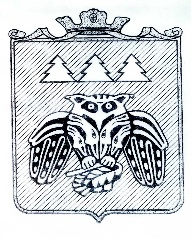 Коми Республикаын «Сыктывдін» муниципальнӧй районса администрациялӧн ШУÖМПОСТАНОВЛЕНИЕадминистрации муниципального района «Сыктывдинский» Республики Комиот 27 мая 2022 года                                                                                                        № 5/558	Руководствуясь частью 15 статьи 13 Федерального закона от 27 июля 2010 года            № 210-ФЗ «Об организации предоставления государственных и муниципальных услуг», распоряжением  Правительства Республики Коми  от 03  апреля 2017 года  № 156-р   «Об утверждении типового (рекомендованного) перечня муниципальных услуг, предоставление которых осуществляется по принципу «одного окна», в том числе в многофункциональных центрах предоставления государственных и муниципальных услуг в Республике Коми», администрация муниципального района «Сыктывдинский» Республики КомиПОСТАНОВЛЯЕТ:Внести в административный регламент  предоставления муниципальной услуги «Выдача архивных справок, копий архивных документов, архивных выписок по архивным документам», утвержденный постановлением  администрации  муниципального образования муниципального района «Сыктывдинский»  от 18 ноября 2015 года                         № 11/1906  следующие изменения:Первый абзац пункта 1.1  изложить в следующей редакции: «Административный регламент предоставления муниципальной услуги «Выдача архивных справок, копий архивных документов, архивных выписок по архивным документам» (далее - административный регламент), определяет порядок, сроки и последовательность действий (административных процедур) администрации   муниципального района «Сыктывдинский» Республики Коми (далее – Орган), многофункциональных центров предоставления государственных и муниципальных услуг (далее – МФЦ), формы контроля за исполнением административного регламента, ответственность должностных лиц органов, предоставляющих муниципальные услуги, за несоблюдение ими требований регламентов при выполнении административных процедур (действий), порядок обжалования действий (бездействия) должностного лица, а также принимаемого им решения при выдаче архивных справок, копий архивных документов, архивных выписок по архивным документам (далее – муниципальная услуга).»;Пункт 2.2. изложить в следующей редакции: «2.2. Предоставление муниципальной услуги осуществляется администрацией муниципального района «Сыктывдинский» Республики Коми.»;Пункт 2.6. изложить в следующей редакции: «2.6. Предоставление муниципальной услуги осуществляется в соответствии со следующими нормативными правовыми актами:Конституцией Российской Федерации (принята всенародным голосованием 12.12.1993);Федеральным законом от 22.10.2004 № 125-ФЗ «Об архивном деле в Российской Федерации»;Федеральным законом от 27.07.2010 № 210-ФЗ «Об организации предоставления государственных и муниципальных услуг»;Федеральным законом от 06.10.2003 № 131-ФЗ «Об общих принципах организации местного самоуправления в Российской Федерации»;Федеральным законом от 06.04.2011 № 63-ФЗ «Об электронной подписи»;Федеральным законом от 27.07.2006 № 152-ФЗ «О персональных данных»;Законом Российской Федерации от 21.07.1993 № 5485-1 «О государственной тайне»;Указом Президента Российской Федерации от 06.03.1997 № 188 «Об утверждении Перечня сведений конфиденциального характера»;Постановлением Правительства Российской Федерации от 22.12.2012 № 1376 «Об утверждении Правил организации деятельности многофункциональных центров предоставления государственных и муниципальных услуг»;Приказом Федерального архивного агентства от 2 марта 2020 г. № 24 «Об утверждении Правил организации хранения, комплектования, учета и использования документов Архивного фонда Российской Федерации и других архивных документов в государственных и муниципальных архивах, музеях и библиотеках, научных организациях».Приказом Федерального архивного агентства от 1 сентября 2017 г. № 143
«Об утверждении Порядка использования архивных документов в государственных и муниципальных архивах Российской Федерации».Конституцией Республики Коми (принята Верховным Советом Республики Коми 17.02.1994.)»;В первом предложении  абзаца 1 пункта 2.18 слова «отдела общего обеспечения» заменить на «управления организационной и кадровой работы»;Приложение 1 к административному регламенту изложить в следующей редакции:«Общая информация о территориальном отделе государственного автономного учреждения Республики Коми «Многофункциональный центр предоставления государственных и муниципальных услуг Республики Коми» по Сыктывдинскому районуГрафик работы по приему заявителей на базе МФЦОбщая информация об архивном отделе администрации муниципального района «Сыктывдинский» Республики КомиГрафик работы ».2. Контроль за исполнением постановления оставляю за собой.3. Настоящее постановление вступает в силу со дня его официального опубликования.Заместитель руководителя администрациимуниципального района «Сыктывдинский»                                                             В.Ю. НосовО внесении изменений  в постановление  администрации  муниципального образования муниципального района «Сыктывдинский»  от 18 ноября 2015 года  № 11/1906 «Об утверждении административного регламента  предоставления  муниципальной услуги «Выдача архивных справок, копий архивных документов, архивных выписок по архивным документам»Приложение № 1к административному регламентупредоставления муниципальной услуги «Выдача архивных справок, копий архивных документов, архивных выписок по архивным документам»Почтовый адрес для направления корреспонденции168220 Республика Коми, Сыктывдинский район, с.Выльгорт, ул.Тимирязева, 36Фактический адрес месторасположения168220 Республика Коми, Сыктывдинский район, с.Выльгорт, ул.Тимирязева, 36Адрес электронной почты для направления корреспонденцииsyktyvdin@mydocuments11.ruТелефон для справок8-82130-72520ФИО руководителяМария Николаевна Домаркайне Дни неделиЧасы работыПонедельник9:00–16:00; Вторник09.00-16.00Среда13:00–20:00Четверг08:00–15:00Пятница10:00–16:00; Суббота10:00–14:00ВоскресеньевыходнойПочтовый адрес для направления корреспонденции168220, Республика Коми, Сыктывдинский район, с. Выльгорт, ул.Тимирязева, д.36Фактический адрес месторасположения168220, Республика Коми, Сыктывдинский район, с. Выльгорт, ул.Тимирязева, д.36Адрес электронной почты для направления корреспонденцииarhiv@syktyvdin.rkomi.ruТелефон для справок882130-72969Телефоны отделов или иных структурных подразделений882130-72969Официальный сайт в сети Интернет (если имеется)http://www.syktyvdin.ru/ФИО и должность руководителя Изъюрова Елена АлександровнаДень неделиЧасы работы (обеденный перерыв)Часы приема гражданПонедельникс 08.45 до 17.15 часов, обеденный перерыв с 13.00 до 14.00 с 08.45 до 17.15 часов, обеденный перерыв с 13.00 до 14.00 Вторникс 08.45 до 17.15 часов, обеденный перерыв с 13.00 до 14.00 с 08.45 до 17.15 часов, обеденный перерыв с 13.00 до 14.00 Средас 08.45 до 17.15 часов, обеденный перерыв с 13.00 до 14.00 с 08.45 до 17.15 часов, обеденный перерыв с 13.00 до 14.00 Четвергс 08.45 до 17.15 часов, обеденный перерыв с 13.00 до 14.00 с 08.45 до 17.15 часов, обеденный перерыв с 13.00 до 14.00 Пятницас 08.45 до 15.45 часов, обеденный перерыв с 13.00 до 14.00 с 08.45 до 15.45 часов, обеденный перерыв с 13.00 до 14.00 Суббота, воскресеньевыходной деньвыходной день